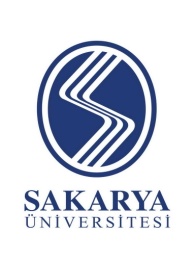 EĞİTİM BİLİMLERİ ENSTİTÜSÜYÜKSEK LİSANS/DOKTORA İNTİHAL RAPORU BEYAN FORMUÖĞRENCİ BİLGİLERİAdı – Soyadı			:Öğrenci Numarası		:Ana Bilim Dalı			:Programı			:Statüsü			:       Y. Lisans 	       Doktora          Bütünleşik Doktora  UYGUNDUR                                                                                                                                                                                                                              Danışman Onayı                                                                                                                       (Adı - Soyadı, İmzası)